Please NOTE: Dishwashing service - $2.50 per person per meal – Wait Personnel prices at enquiry     West Australian Caterers Pty. Ltd. 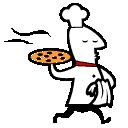 General Camp Catering Prices 2014    West Australian Caterers Pty. Ltd. General Camp Catering Prices 2014    West Australian Caterers Pty. Ltd. General Camp Catering Prices 2014    West Australian Caterers Pty. Ltd. General Camp Catering Prices 2014    West Australian Caterers Pty. Ltd. General Camp Catering Prices 2014    West Australian Caterers Pty. Ltd. General Camp Catering Prices 2014    West Australian Caterers Pty. Ltd. General Camp Catering Prices 2014    West Australian Caterers Pty. Ltd. General Camp Catering Prices 2014    West Australian Caterers Pty. Ltd. General Camp Catering Prices 2014    West Australian Caterers Pty. Ltd. General Camp Catering Prices 2014    West Australian Caterers Pty. Ltd. General Camp Catering Prices 2014    West Australian Caterers Pty. Ltd. General Camp Catering Prices 2014    West Australian Caterers Pty. Ltd. General Camp Catering Prices 2014    West Australian Caterers Pty. Ltd. General Camp Catering Prices 2014    West Australian Caterers Pty. Ltd. General Camp Catering Prices 2014    West Australian Caterers Pty. Ltd. General Camp Catering Prices 2014    West Australian Caterers Pty. Ltd. General Camp Catering Prices 2014    West Australian Caterers Pty. Ltd. General Camp Catering Prices 2014    West Australian Caterers Pty. Ltd. General Camp Catering Prices 2014    West Australian Caterers Pty. Ltd. General Camp Catering Prices 2014    West Australian Caterers Pty. Ltd. General Camp Catering Prices 2014    West Australian Caterers Pty. Ltd. General Camp Catering Prices 2014Standard Menu Standard Menu Standard Menu Standard Menu Standard Menu Basic Menu Basic Menu Basic Menu Basic Menu Basic Menu Consists of: Continental Breakfast, Morning Tea, 2 course Lunch, Afternoon Tea, 2 course Dinner, SupperConsists of: Continental Breakfast, Morning Tea, 2 course Lunch, Afternoon Tea, 2 course Dinner, SupperConsists of: Continental Breakfast, Morning Tea, 2 course Lunch, Afternoon Tea, 2 course Dinner, SupperConsists of: Continental Breakfast, Morning Tea, 2 course Lunch, Afternoon Tea, 2 course Dinner, SupperConsists of: Continental Breakfast, Morning Tea, 2 course Lunch, Afternoon Tea, 2 course Dinner, SupperConsists of: Continental Breakfast,  2 course Lunch,  2 course DinnerConsists of: Continental Breakfast,  2 course Lunch,  2 course DinnerConsists of: Continental Breakfast,  2 course Lunch,  2 course DinnerConsists of: Continental Breakfast,  2 course Lunch,  2 course DinnerConsists of: Continental Breakfast,  2 course Lunch,  2 course DinnerConsists of: Continental Breakfast, Morning Tea, 2 course Lunch, Afternoon Tea, 2 course Dinner, SupperConsists of: Continental Breakfast, Morning Tea, 2 course Lunch, Afternoon Tea, 2 course Dinner, SupperConsists of: Continental Breakfast, Morning Tea, 2 course Lunch, Afternoon Tea, 2 course Dinner, SupperConsists of: Continental Breakfast, Morning Tea, 2 course Lunch, Afternoon Tea, 2 course Dinner, SupperConsists of: Continental Breakfast, Morning Tea, 2 course Lunch, Afternoon Tea, 2 course Dinner, SupperConsists of: Continental Breakfast,  2 course Lunch,  2 course DinnerConsists of: Continental Breakfast,  2 course Lunch,  2 course DinnerConsists of: Continental Breakfast,  2 course Lunch,  2 course DinnerConsists of: Continental Breakfast,  2 course Lunch,  2 course DinnerConsists of: Continental Breakfast,  2 course Lunch,  2 course DinnerGroup NoAge GroupAdultsHigh SchoolPrimaryGroup NoAge GroupAdultsHigh SchoolPrimary20+Base Price$62.00 $55.00 $45.50 20+Base Price$51.00 $46.90 $42.70 Add Cooked Breakfast$5.50 $5.50 $4.00 Add Cooked Breakfast$5.50 $5.50 $4.00 Total $67.50 $60.50 $49.50 Total $56.50 $52.40 $46.70 Group NoAge GroupAdultsHigh SchoolPrimaryGroup NoAge GroupAdultsHigh SchoolPrimary30+Base Price$52.00 $44.00 $41.00 30+Base Price$44.50 $39.00 $36.50 Add Cooked Breakfast$5.50 $5.50 $4.00 Add Cooked Breakfast$5.50 $5.50 $4.00 Total $57.50 $59.50 $45.00 Total $50.00 $44.50 $40.50 Group NoAge GroupAdultsHigh SchoolPrimaryGroup NoAge GroupAdultsHigh SchoolPrimary40+Base Price$48.00 $40.00 $36.90 40+Base Price$40.00 $35.00 $33.00 Add Cooked Breakfast$5.50 $5.50 $4.00 Add Cooked Breakfast$5.50 $5.50 $4.00 Total $53.50 $45.50 $40.90 Total $45.50 $40.50 $37.00 Cakes and TeasAdditional Morning Tea, Afternoon Tea, Supper or Birthday Cake(Note: all Teas and Suppers are already included in Standard Menu)Additional Morning Tea, Afternoon Tea, Supper or Birthday Cake(Note: all Teas and Suppers are already included in Standard Menu)Additional Morning Tea, Afternoon Tea, Supper or Birthday Cake(Note: all Teas and Suppers are already included in Standard Menu)Additional Morning Tea, Afternoon Tea, Supper or Birthday Cake(Note: all Teas and Suppers are already included in Standard Menu)Additional Morning Tea, Afternoon Tea, Supper or Birthday Cake(Note: all Teas and Suppers are already included in Standard Menu)Additional Morning Tea, Afternoon Tea, Supper or Birthday Cake(Note: all Teas and Suppers are already included in Standard Menu)Additional Morning Tea, Afternoon Tea, Supper or Birthday Cake(Note: all Teas and Suppers are already included in Standard Menu)$3.50per personper personCheese PlatterAssorted Local Cheeses, Crackers, Dried Fruit or NutsAssorted Local Cheeses, Crackers, Dried Fruit or NutsAssorted Local Cheeses, Crackers, Dried Fruit or NutsAssorted Local Cheeses, Crackers, Dried Fruit or NutsAssorted Local Cheeses, Crackers, Dried Fruit or NutsAssorted Local Cheeses, Crackers, Dried Fruit or NutsAssorted Local Cheeses, Crackers, Dried Fruit or Nuts$8.50 per personper personCheese PlatterAssorted Local Cheeses, Crackers, Dried Fruit or NutsAssorted Local Cheeses, Crackers, Dried Fruit or NutsAssorted Local Cheeses, Crackers, Dried Fruit or NutsAssorted Local Cheeses, Crackers, Dried Fruit or NutsAssorted Local Cheeses, Crackers, Dried Fruit or NutsAssorted Local Cheeses, Crackers, Dried Fruit or NutsAssorted Local Cheeses, Crackers, Dried Fruit or Nuts$8.50 per personper personAntipasta PlatterAssorted Continental Cold Meats, Olives, Sundried Tomatoes, PicklesAssorted Continental Cold Meats, Olives, Sundried Tomatoes, PicklesAssorted Continental Cold Meats, Olives, Sundried Tomatoes, PicklesAssorted Continental Cold Meats, Olives, Sundried Tomatoes, PicklesAssorted Continental Cold Meats, Olives, Sundried Tomatoes, PicklesAssorted Continental Cold Meats, Olives, Sundried Tomatoes, PicklesAssorted Continental Cold Meats, Olives, Sundried Tomatoes, Pickles$8.50 per personper personAntipasta PlatterAssorted Continental Cold Meats, Olives, Sundried Tomatoes, PicklesAssorted Continental Cold Meats, Olives, Sundried Tomatoes, PicklesAssorted Continental Cold Meats, Olives, Sundried Tomatoes, PicklesAssorted Continental Cold Meats, Olives, Sundried Tomatoes, PicklesAssorted Continental Cold Meats, Olives, Sundried Tomatoes, PicklesAssorted Continental Cold Meats, Olives, Sundried Tomatoes, PicklesAssorted Continental Cold Meats, Olives, Sundried Tomatoes, Pickles$8.50 per personper personAntipasta PlatterAssorted Continental Cold Meats, Olives, Sundried Tomatoes, PicklesAssorted Continental Cold Meats, Olives, Sundried Tomatoes, PicklesAssorted Continental Cold Meats, Olives, Sundried Tomatoes, PicklesAssorted Continental Cold Meats, Olives, Sundried Tomatoes, PicklesAssorted Continental Cold Meats, Olives, Sundried Tomatoes, PicklesAssorted Continental Cold Meats, Olives, Sundried Tomatoes, PicklesAssorted Continental Cold Meats, Olives, Sundried Tomatoes, Pickles$8.50 per personper person